Monday:  What is a bar graph? 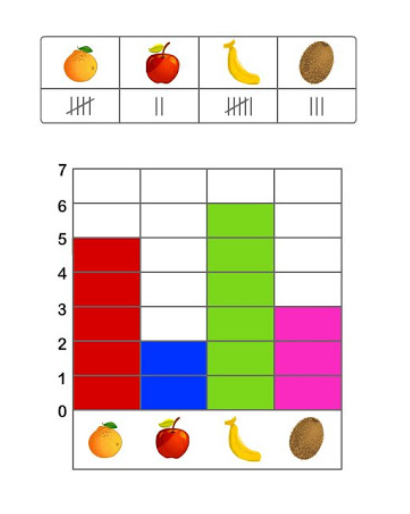 Create a bar graph for items around your house. Tuesday:  Problem of the Day:Create a bar graph using either set of data below.Video Game DataKids voted for which game they enjoy the most.Wednesday: Answer the questions that go with the bar graph you made on Tuesday. Looking at your bar graph, how many fewer voted for ______ than ______?Looking at you bar graph, how many voted in all?Thursday: What if your family voted, how would that change the data?What’s the difference in votes between data set 1 and data set 2?Friday: Celebrate, bar graph expert!Bonus: Using the bar graph you created on Monday for items around your house, create questions to go along with it.  Then have someone solve. 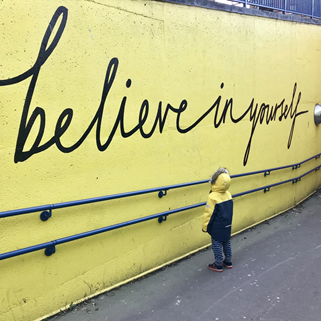 